SVGC Creekside PresentsAn Evening of Acoustic MusicFeaturingLocal Singer-SongwriterDave SchaperFriday, June 17, 20225PM – 8PMFriday is prime rib night at SVGC(Or order other selections from their fine menu)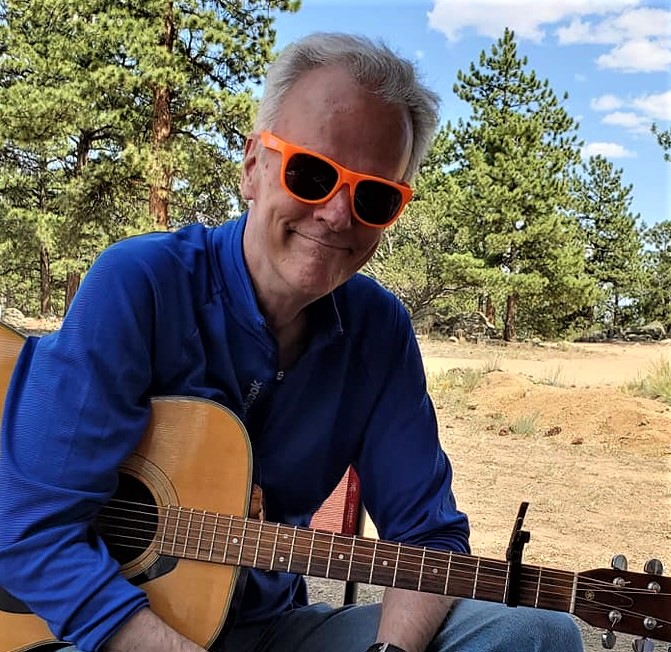 Spring Valley Golf Course42350 County Road 17/21Elizabeth, CO. 80107(303) 646-4240